Paying for College: Apply for Scholarships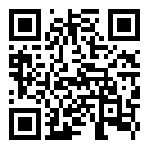 School counseling or guidance officeGetting Started4. Community scholarshipsAsk: “Who can I talk to about scholarships in high school?”Set up a time to meet and be prepared with questionsApply to as many scholarships as possibleApply through your college or universityScholarships upon admissionMany Utah colleges have automatic scholarship opportunities when students applySome colleges do have separate scholarship applicationsDepartmental scholarshipsLeadership scholarshipsPrivate scholarshipsExplore employer-sponsored tuitionTuition reductionEmployer benefits that provide reduced tuitionTuition reimbursementEmployer benefits that reimburse employees for tuition costsEmployee scholarshipsBoth parents’ or students’ employers may offer this benefitMany community organizations and local businesses provide scholarship opportunities.Inquire at your credit unionCheck with local businessesAsk community organizationsLocal scholarships can increase chances of earning the awardApply for small scholarships, too, $250-1,000 scholarships can reduce out-of-pocket costsOnline scholarship searchAn online search for scholarships can go a long way. Just be aware of scams and fraudulent applications. Never pay to apply for a scholarship. If a website looks sketchy, then just leave and move on to an official site.File the FAFSAAlthough the FAFSA doesn’t give scholarships, it may be required to qualify for scholarships.Commonly, scholarships requiring the FAFSA are based on need. However, that isn’t always the case.An example would be the Opportunity Scholarship, which is merit-based.Additional ResourcesUSHE.edu/state-scholarships-aid KTSutah.orgMyscholly.com Bigfuture.collegeboard.org/scholarshipsUnigo.com Chegg.com/scholarshipsGoingmerry.com Fastweb.com Scholarships.com Cappex.com Niche.com Careeronestop.org